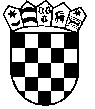 REPUBLIKA HRVATSKASPLITSKO-DALMATINSKA ŽUPANIJAGRAD HVARJavni natječaj Grada Hvara za financiranje programa i projekata udruga za 2023. godinu OBRAZAC ZA PROCJENU KVALITETE PRIJAVE:Evaluacijski kriteriji podijeljeni su u nekoliko područja ocjenjivanja. Svakom području ocjenjivanja dodjeljuje se broj bodova sukladno sljedećim kriterijima: Opisna ocjena projekta/programaOpisna ocjena projekta/programa treba biti sukladna broju bodova iz brojčane ocjene. Bodovi za područja ocjenjivanja od I. i II. dobivaju udruge temeljem dostavljene prijavnice i priložene dokumentacije, a za područja ocjenjivanja III. i IV. svaki član Povjerenstva za ocjenjivanje programa/projekata (ili vanjski ocjenjivač i ocjenjivačica) samostalno ocjenjuje pojedine prijave udruga, upisujući svoja mišljenja o vrijednosti prijavljenih programa/projekata ocjenom navedenom u tablici. Povjerenstvo za ocjenjivanje programa/projekata donosi privremenu bodovnu listu zbrajanjem bodova I. i II. i bodova za III. i IV. koji se dobiju tako da se zbroj boda za područja ocjene III. i IV. svakog člana Povjerenstva podijeli sa ukupnim brojem članova Povjerenstva. Bodovna lista sastoji se od prijava raspoređenih prema broju ostvarenih bodova, od one s najvećim brojem bodova prema onoj s najmanjim, a financiranje će ostvariti samo onoliki broj najbolje ocijenjenih prijava čiji zatraženi iznos zajedno ne premašuje ukupni planirani iznos natječaja.I. Vrijeme djelovanja udrugeBodovi:Djelovanja od 1-5 godina1Djelovanja od 6-10 godina3 Djelovanja od 10-15 godina5Djelovanja od 16 i više godina7II. Broj članova udrugeBodovi: Do 5 članova1Od 6 do 20 članova3Od 21 do 50 članova5Od 51 do 100 članova7101 i više članova 9UKUPNO BODOVA od I. do II.III. Uključivanje djece i mladih do 15 godina starosti (odnosi se samo na kategoriju kultura)Ukupno uključeno do 10 1Od 10-30 3Od 31-50 5Više od 517IV. Nastupi i natjecanja (odnosi se samo na kategoriju kultura)Na gradskoj razini3Na županijskoj razini5Na državnoj razini7Inozemna gostovanja9V. Organizacija-provođenje pojedinog projekta-manifestacije za grad HvarDo 20 sudionika1Od 21 do 40 sudionika3Od 41 do 70 sudionika5Od 71 do 100 sudionika7Iznad 101 sudionika9VI. Značaj projekta–manifestacije za grad Hvar (promocija u bilo kojem obliku)malo značenje5značajno10vrlo značajno15naročito značajnodo 25VII. Osigurano sufinanciranje programa/projekta (u novcu ili volonterskim satima)osiguran dio financijskih sredstava iz drugih izvora4osigurana financijska sredstva iz razvoja gospodarskih djelatnosti6osigurani volonteri i udio volonterskih sati8osigurani volonteri i financijska sredstva 10VIII. Provedba projekta u partnerstvuNema partnera0Prijavitelj i jedan partner1Prijavitelj i dva partnera2Prijavitelj i više od dva partnera3IX. Sudjelovanje na edukaciji o poslovanju udrugaDa5Ne0UKUPNO BODOVA od  III. do IX.SVEUKUPNO BROJČANA OCJENA PROJEKTA (I.+II.) + izračunati zbroj (III.+IX.) svih članova Povjerenstva/broj članova Povjerenstva